Matching pairs, agile and pin the tail on the donkey – making quality management relevant to non-statistical staffOlivia Wayman, Office for National Statistics, olivia.wayman@ons.gov.ukAbstractEmbedding a culture of quality is a key goal for those working towards the 2021 Census, but many non-statistical staff struggle to understand how quality relates to their roles. We gathered feedback from colleagues representing a range of professions to understand these issues and redesigned an introductory quality management course tailored to the specific needs of the Programme. The course focuses on three key learning objectives; what quality is, why it is important and how we will achieve good quality outcomes, with the aim of broadening its relevance to, and better engaging staff to achieve a quality culture. We started with our corporate quality management strategy and framework, extending this to include additional components for those working in programme management, procurement and technological areas. We then considered how to increase engagement with our course content. Using best practice from other successful trainers, we adopted a more informal approach while maximising impact through collating real-world examples from across the 2011 Census operational experience and a range of professions. We also highlighted the relevance of quality in day-to-day activities through linking the components of our quality framework to existing Agile working practices, demonstrating that staff were already ‘doing’ quality management whether they realised or not. We introduced simple group activities to raise awareness of the dimensions of statistical quality, our programme quality objectives and activities relevant to attendee’s own roles. Linking these examples to the components of our framework and the course objectives and the use of online quizzes reinforced the key learning points. The course has received outstanding feedback for its interactive and inclusive approach which has enabled staff to better engage with its content and understand the relevance to their own roles. This has translated to increased understanding of quality and a higher profile across the programme.Keywords: Quality management, training, increasing engagement, quality culture, agile1. Introduction: Aims of the courseFeedback from colleagues across the Census programme highlighted that there was an awareness of the corporate approach to quality management but uncertainty on how quality fits into individual roles. This was particularly true for non-statistical staff who lacked awareness of their responsibility in achieving quality in a statistical output.Our task was to develop a course which was tailored to all staff working within the Census programme. It was to have the same learning objectives as the existing ONS Quality Centre course to inform staff of what quality is, why quality is important and how to achieve quality outcomes, but to set this in the context of the Census and the roles within the programme. To achieve this the course aimed to use existing frameworks to meet the core learning objectives, increase the relevance of frameworks for non-statistical staff and provide examples of how quality fits into each team’s role and is everyone’s responsibilityThis paper outlines our approach to developing the content of the course to meet these aims, our approach to ensuring successful engagement with the course content and concludes with reflections on our success in meeting our aims.2. Developing the course content to meet aims2.1. Use of existing frameworksTo ensure all staff within the Programme understood what quality is and how to ensure good quality management, we needed to make the available concepts accessible and understandable across all professions. We used the ONS Quality Centre course content to ensure alignment with corporate teaching, but tailored our course to Census Programme requirements.Both courses use the European Statistical System’s definition of quality as ‘fitness for purpose’ (ESS, 2014). However, our Programme Quality Management Framework was based on the UNECE recommendations for the 2020 Censuses of Population and Housing (UNECE, 2015). We ensured any differences between UNECE and ESS guidance were highlighted and emphasised the importance of using a quality framework, regardless of which is used. We placed the UNECE dimensions of quality (relevance, accuracy, timeliness, accessibility, interpretability and coherence) at the centre of our framework as a means of determining if something was ‘fit for purpose’.  We provided definitions of each of the dimensions in the context of Census and an example of why each dimension matters for users to illustrate why quality is important. We also defined the European Statistical System dimensions of quality as these inform the ONS approach to measuring and reporting quality (ESS,2014).  To outline the corporate approach to quality management we summarised the ONS Quality Management Strategy which sets out the organisations commitment and approach to quality and the quality goals (ONS, 2015).  We explained how this relates to our local divisional Census Quality Management Strategy and Framework. This included extending the framework beyond the statistical and operational components to include the additional components of Programme Management, Technological, Procurement and the Programme Target Operating Model. These areas all have specific guidance relating to quality, for example: •	Quality is a key theme within our Procurement and Contract Management Code•	There are specific definitions and guidance used in project management around quality control and quality assurance•	Products delivering within the ‘technological’ area of the framework need to meet industry standards and/or Government Digital Service standards (GOV.UK,2018)Through including these elements and census-specific examples, we raised engagement with non-statistical/operational colleagues.Our Framework splits the quality management process into five stages (Figure 1). We explored each of the stages in turn and set out examples of the activities individuals within the programme do on a day-to-day basis to achieve quality outcomes. Figure 1: Census Quality Management Framework with examples of activities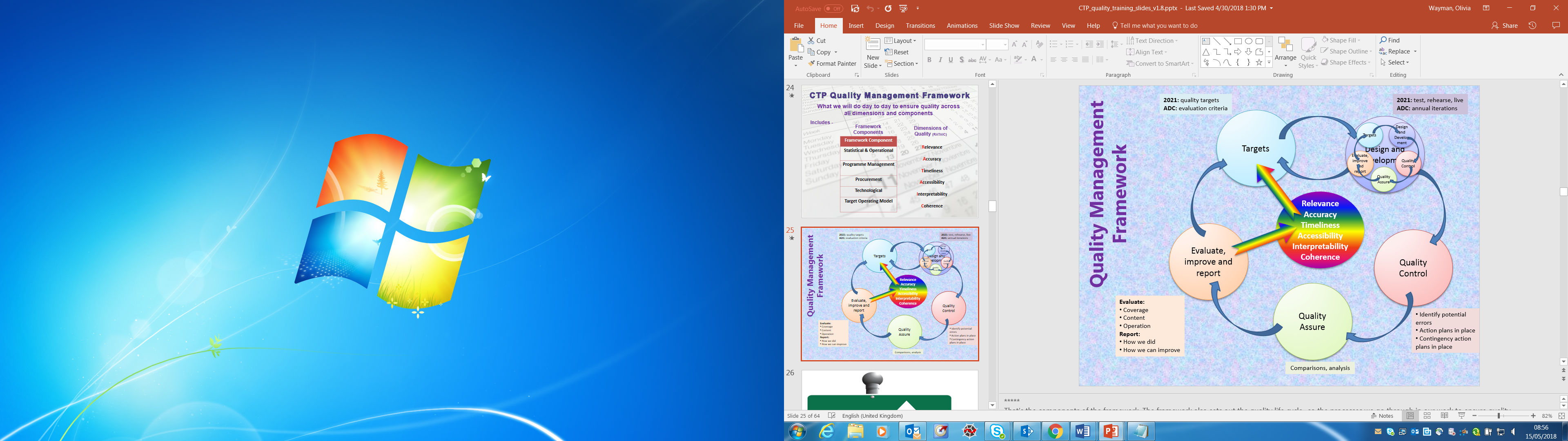 Source: Improving Quality in Census and ONS training course slidesWe also ensured attendees developed awareness of the legislative requirements such as the UK Statistics Authority Code of Practice which provides guidance on best practice for producing and communicating official statistics (UKSA, 2018).  We emphasised that meeting the requirements set out in the quality pillar of the Code of Practice contributes to gaining National Statistics accreditation to provide user confidence in our statistics, and that this is the responsibility of all within the programme. Links to framework documentation were included within course materials and staff were provided with access to course slides to use as resources for future reference. This ensured our teaching was aligned with ONS and other professional best practice.2.2. Tailoring the course to the Census ProgrammeTo ensure the course was tailored to all professions across the Census programme we contacted a sample of staff across different areas of the programme to identify how quality fits into their role.  This allowed us to build examples of the activities individuals do to ensure good quality outcomes. We used these examples to demonstrate how each stage of the Framework is applicable to specific teams and projects as well as to the overall Census project (Table 1). Table 1: Examples of activities for each stage of the Quality Management FrameworkUsing real-life examples from across the programme at all stages of the Framework made it relevant to teams and demonstrated that quality is a part of everybody’s role and everyone has responsibility for ensuring quality outcomesWe also used examples of issues that occurred that were, or could have been identified, through carrying out appropriate quality checks. Some examples include: A coding error resulting in the overestimation of the ‘religion not stated’ category Published workplace zone tables containing incorrect figures where places with the same name had become muddledA lack of checking on meeting invites resulting in meetings being booked for the wrong time or booking a room too small for the number of peopleDiscussing these examples highlighted how important attention to quality is in all teams and the value of having adequate quality control and assurance checks in place. 2.3. Demonstrating how we ‘do’ qualityKey to engaging non-statistical staff with quality management was demonstrating that many were already ‘doing’ quality management without realising it. We started by showing how quality sits at the heart of our project management approach.The AGILE approach involves using an iterative process to manage projects (sprints) where the aim is to deliver to the customer as early as possible and constantly inspect progress and outcomes (APM, 2018). Many of the tools and techniques used within sprints correlate with the stages of the Quality Management Framework (Table 2). Examples from across ONS helped highlight how important quality is across the programme and reinforces the point that we all have a part to play in ensuring quality.To further ensure understanding of how to ‘do’ quality and increase relevance to non-statistical teams, we included examples from outside of the statistical world. For example, we defined fitness for purpose as a pair of wellies on a rainy day. On a rainy day, you want shoes that will keep your feet dry. It would be great if they looked nice too, but that is no use if they are not waterproof or they are the wrong size as that does not meet your requirement of keeping your feet dry. This illustrates that ensuring quality means producing something which is useful and fit for purpose, i.e. a pair of wellies on a rainy day or, for statistics, Census data which is relevant, accurate, on time, interpretable, accessible and coherent.We related quality control to processes within a crisp factory using examples from the BBC television programme ‘Inside the Factory’ (BBC, 2018). In a crisp factory, there are machines to monitor the colour of crisps as they are being produced. Any outside the defined crisp colour tolerances are removed from the production line. Identification of these ‘problem crisps’ early on means potential errors in the processing of crisps, such as crisps being left in the fryer too long, can be identified and resolved before money is spent producing crisps which cannot be sold. The same applies to Census data- regular monitoring of data as it emerges allows for the identification of processing errors before all records are processed incorrectly. The crisp analogy was also applied to quality assurance to help distinguish between the two processes. We explained that the quality assurance of packets of crisps would entail checking that the finished product contains crisps rather than popcorn or chips, they are the expected flavour and they are in the appropriate colour packet. Breaking down these concepts and applying them to non-statistical situations boosted understanding and made them relatable to everyone and their role.Table 2: How AGILE process relate to the Quality Management Framework3. Engaging staff with the course contentTo ensure consistent standards, the ONS Quality Centre required trainers to attend train the trainer courses where guidance was given on best practice for delivering training. We were advised by expert trainers that including activities would help attendees maintain their engagement levels, consolidate their learning and provide opportunities to check understanding of the course content. To introduce the UNECE dimensions of quality we used a ‘matching pairs’ game. This involved splitting the group into teams and providing each with 3 sets of cards. The first contained the 6 quality dimensions, the second contained definitions of the dimensions in the context of a Census and the third provided examples of why the dimension matters in terms of user need (Figure 2). The aim was to successfully match the quality dimension with its definition and the example of why it matters for users. Introducing the dimensions in this way was effective because it encouraged active attendee-led learning. This was particularly important here because explaining the frameworks can be cognitively demanding.Figure 2. Dimensions of quality ‘matching pairs’ game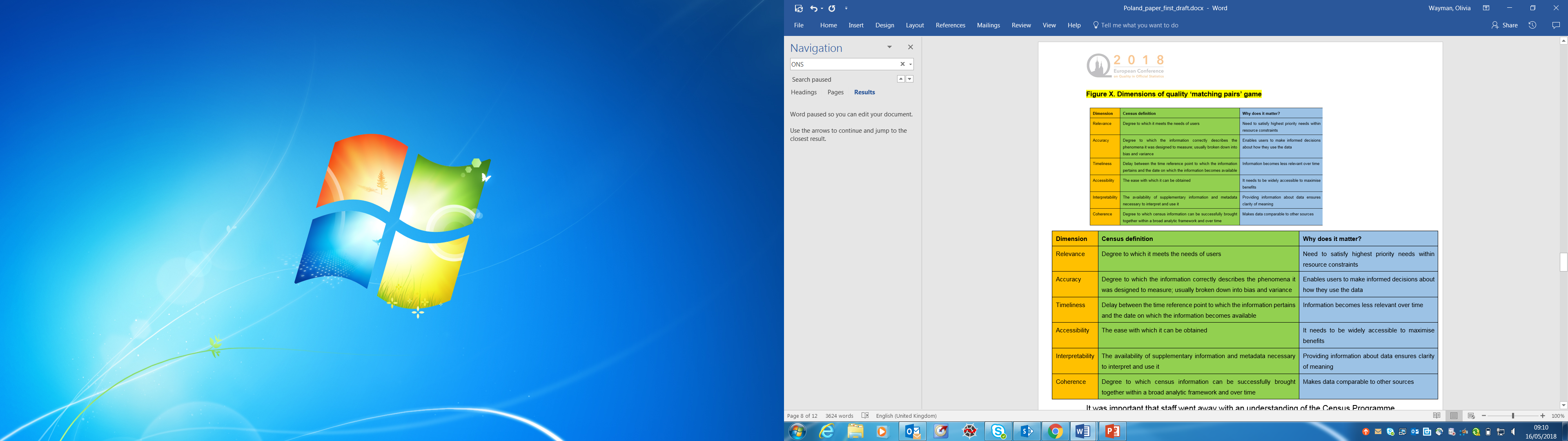 Source: Improving Quality in Census and ONS training course slidesIt was important that staff went away with an understanding of the Census Programme and Quality objectives as these are measures of a successful Census. We introduced the objectives through another matching game where we provided a list of the Census Quality Objectives and asked teams to match these to the seven Programme Objectives. This activity was an effective learning mechanism because it encouraged attendees to seek full understanding of each of the objectives, why it was important to the success of the Census and how it related to their role. It also provided a break from trainer presentation of material and a chance to move around the room and stay alert. After informing staff of what quality is, why it is important and how quality outcomes can be achieved we wanted staff to apply what they had learned to what they do in their role. We did this through a ‘pin the tail on the quality donkey game’ where throughout the course we had asked attendees to record on post-it notes examples of the activities they do in their work which relate to quality management.  In this activity staff were asked to ’pin’ these in the appropriate place on our ‘quality donkey’ which displays the Quality Management Framework (Figure 3). This exercise enabled attendees to discover for themselves how they are already ‘doing’ quality in their day- to- day roles and demonstrate their responsibilities for quality. This activity also served as a visual aid to make the quality management framework memorable. Figure 3: ‘Pin the tail on the quality donkey’ activity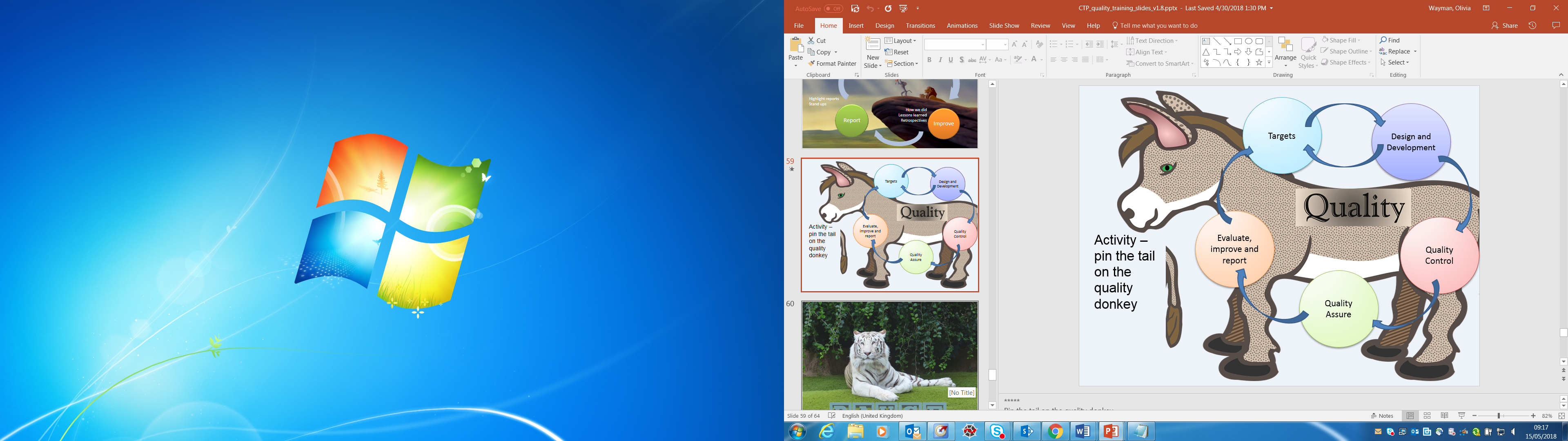 Source: Improving Quality in Census and ONS training course slidesTo reinforce key learning points we included a quiz using Kahoot! quizzes (Kahoot!, 2018). Kahoot! is a free internet resource which requires attendees to bring an internet enabled device to the course, such as a smart phone or laptop. Staff connected to the quiz through use of a pin number and were asked seven multiple choice questions about the quality frameworks and definitions. The quicker they answered the more points they received. This added an element of competition to the course and kept attendees engaged. It further highlighted the trade-off between the accuracy and timeliness dimensions quality. Sometimes individuals answered in a rush to win more points but in doing so had not read the question properly and answered incorrectly. It also acted as an aid to remember the key points and allowed trainers to test their course learning. A further key learning point from the train the trainer course which we used to engage staff with the course content was the use of humour, colour and images on slides to maintain the attention of attendees and make the key points memorable. 4. Conclusions: Success of the course To measure the success of the course we used feedback collected through our evaluation survey. The survey was created on Kahoot! which enabled high response as attendees completed it on the day of the course. This allowed for continuous improvement of the course because responses were immediate. Analysis of the feedback showed we were successful in:Informing staff of what quality is and promoting enthusiasm for quality. Most staff said they went away with an understanding of quality within the Census Programme or an enthusiasm to learn more about qualityRaising awareness of why quality is important.  96% of staff agreed that by the end of the course they saw quality as important to themRunning a training course that staff would recommend to others. 99% of staff said yes when asked ‘would you recommend the course to others’Showing how quality fits into a range of roles. 96% of staff agreed that quality is incorporated into their work and agreed that the course was relevant to their roleHowever, of those who agreed that the course was relevant to their role, 66% ‘strongly agreed’ and 34% ‘somewhat agreed’. This was identified as a space for improvement. To increase the relevance of the course to more teams we shadowed business support staff to identify examples of where quality fits into their role and asked more teams for examples of quality control and assurance procedures.We also made use of additional verbal and written feedback. This feedback centred on the fun content, the excellent delivery of the course and the desire for other members and new starters in their team to attend a later course. One individual commented on the usefulness of the course in helping to understand the wider picture of Census and quality and how this fits into the ONS approach. Further evidence that the course adds value is the increased awareness of quality across the Programme. There is greater discussion on quality, more concern for quality outcomes and better incorporation of quality assurance activities into plans and day-to-day work activities. Our success in meeting our aims has informed the redevelopment of the ONS corporate course to become more relevant to a range of professions. This will hopefully help to embed a culture of quality across the organisation.7. ReferencesAPM. (2018) Agile project management. Available at: https://www.apm.org.uk/resources/find-a-resource/agile-project-management/ (Accessed 14 May 2018).BBC. (2018) Inside the Factory. Available at: https://www.bbc.co.uk/programmes/b07mddqk (Accessed 14 May 2018)ESS. (2014) ESS handbook for quality reports. Available at: http://ec.europa.eu/eurostat/documents/3859598/6651706/KS-GQ-15-003-EN-N.pdf (Accessed 15 May 2018)GOV.UK. (2018) Digital Service Standards. Available at: https://www.gov.uk/service-manual/service-standard (Accessed 16 May 2018)Kahoot!. (2018) Kahoot!. Available at: https://kahoot.com/welcomeback/ (Accessed 14 May 2018).ONS. (2015) ONS Quality Management Strategy. Available at: https://www.ons.gov.uk/file?uri=/methodology/methodologytopicsandstatisticalconcepts/qualityinofficialstatistics/qualitydefined/2015onsqmssf.pdf  (Accessed:14 May 2018)UKSA. (2018) Code of Practice for Statistics. Available at: https://www.statisticsauthority.gov.uk/wp-content/uploads/2018/02/Code-of-Practice-for-Statistics.pdf (Accessed:14 May 2018)UNECE. (2015) Recommendations for the 2020 Censuses of Population and Housing. Available at: http://www.unece.org/fileadmin/DAM/stats/publications/2015/ECECES41_EN.pdf (Accessed:15 May 2018)Phase in the Quality Management FrameworkExample of activities carried out in Census project within this phaseExample of activities in day-to-day Census roles within this phaseTargetsSetting Census Programme objectivesSetting deadlines for a piece of workSetting objectives to achieve in the financial yearDesign and Development2017 Census Test and 2019 Census RehearsalTesting technologies or software for a projectQuality controlCoding rules to ensure processing is working properlyFor Census Customer Services team, a percentage of emails sent by each member of staff each month are checked by senior managers to ensure any problems in the emailing process are identified early onQuality AssuranceComparing aggregate data to other sourcesPeer reviewing reports and presentationsDouble checking meeting invites and emailsEvaluate, Improve and ReportPublishing quality reportsProducing lessons learned reports to reflect on how well team or individual targets were metAGILE processDefinitionHow the activities in the process relate to the Quality Management LifecycleSprint planningAn initial team meeting to establish iterations goals and tasksTargets: a space to set targets and decide the approach to meeting targetsStand-upsWeekly team catch-ups to provide updates on progress and establish prioritiesDesign and Development: a space to check the team are on track to meet targets and if necessary change the method of working Quality control: a space to identify and resolve ‘blockers’ to the completion of workShow and tellsDemonstration of working product to other teamsQuality assurance: provides a mechanism for peer review and a space to communicate with customers to ensure product is fit for purposeRetrospectiveA team meeting after the completion of a project to reflect on the processEvaluate, improve and report: A space to reflect on a project and improve processes in the next iteration 